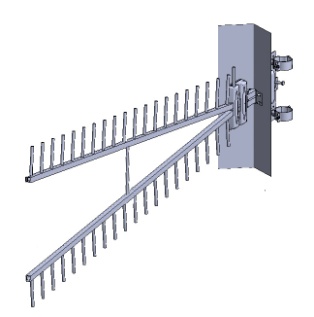 Антенна представляет собой антенну бегущей волны и имеет следующие характеристики:*	Приведённые характеристики соответствуют установке антенны в свободном пространстве. Наличие проводящих предметов в непосредственной близости к антенне может существенно изменить её характеристики.** 	Уточняется при заказеАнтенна предназначена для использования совместно с модемом (репитером) для повышения дальности и устойчивости связи. Данная антенна обладает большим усилением и обеспечивает высокое качество связи, однако, требует тщательного соблюдения  правил установки. Антенна направляется на базовую станцию GSM, WiFi, LTE. Если точное направление на источник сигнала не известно, антенну следует ориентировать по максимуму уровня принимаемого сигнала (см. программное обеспечение модема).Неправильная установка антенны может вызвать ухудшение качества связи!Комплект поставки 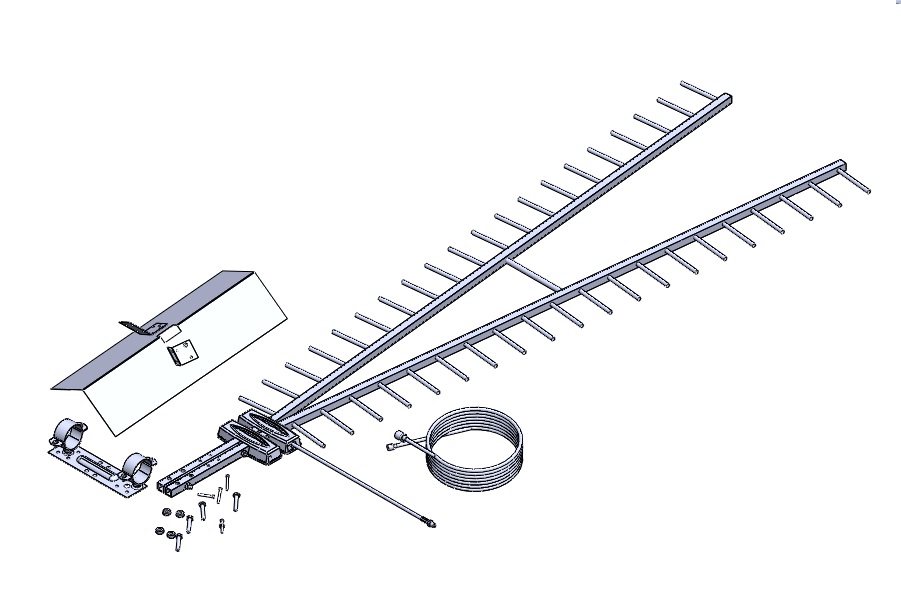 Инструкция по сборке и установкеОсторожно! Края некоторых металлических деталях могут быть острыми. Рекомендуется работать в защитных перчатках.Закрепить кронштейны на рефлекторе (сетке) (2) с помощью винтов М3х8 (4, 6, 7)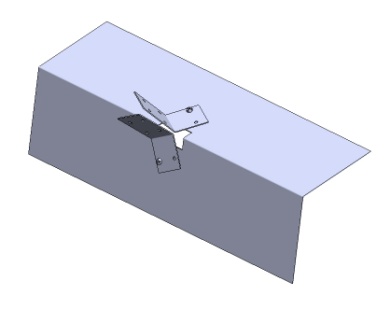 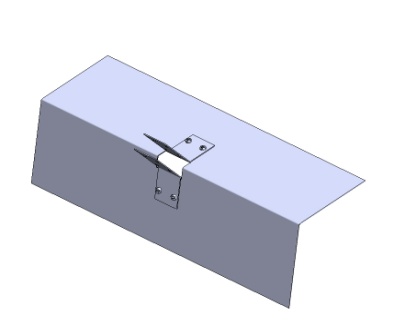 Надеть рефлектор (2) на заднюю часть антенны (1) и закрепить четырьмя винтами М3х18 (5, 6, 7)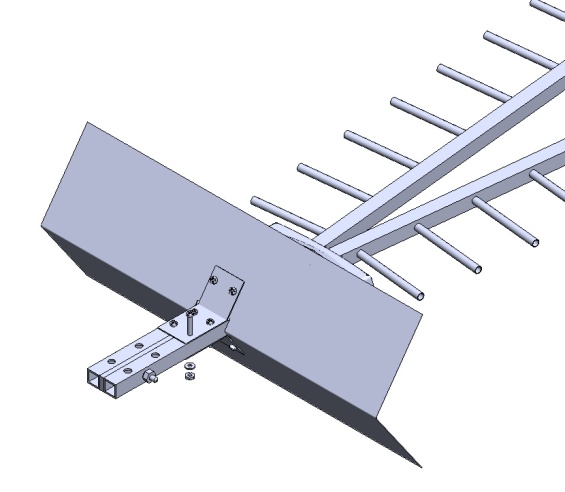 Прикрепить держатель (3) к антенне (1) четырьмя болтами М5х25 (8, 9, 10). Надёжно затянуть гайки!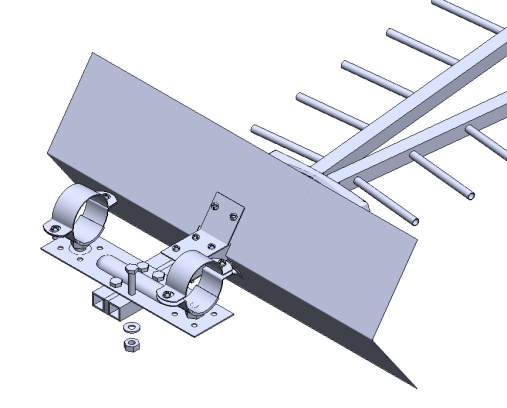 Закрепить антенну на мачте с помощью хомутов, ориентируя её на базовую станцию, как указано выше.Надеть термоусадочную трубку (12) на кабель антенны. Подсоединить  кабель снижения (10) к разъёму кабеля антенны (разъём FME). Надвинуть термоусадочную трубку на разъём так, чтобы он оказался по центру трубки. С помощью фена или зажигалки прогреть трубку до полного усаживания. Это обеспечит надёжную герметизации соединения. Осторожно! Не пережечь трубку и кабель.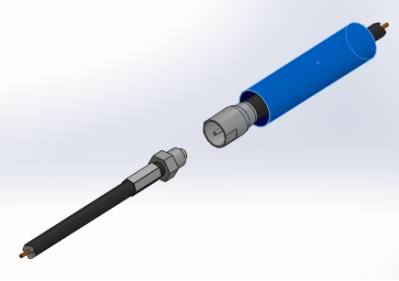 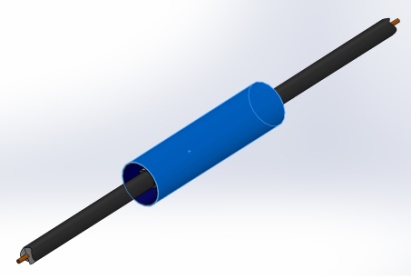 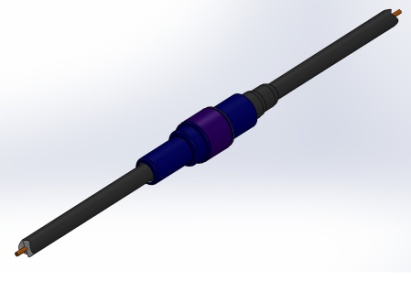 Закрепить кабель к мачте стяжками в двух местах так, чтобы не было натяга кабеля между антенной и местом крепления. Использование антенны с незакреплённым кабелем не допускается! Это может привести к отрыву кабеля от антенны, особенно при большой высоте мачты.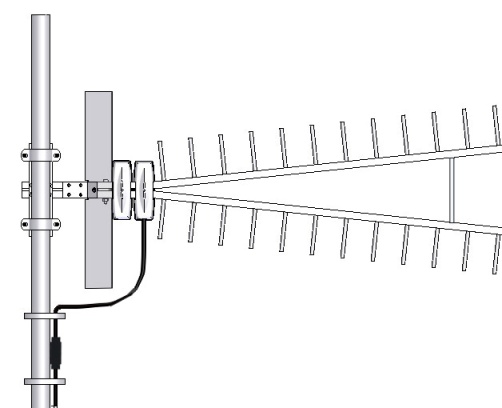 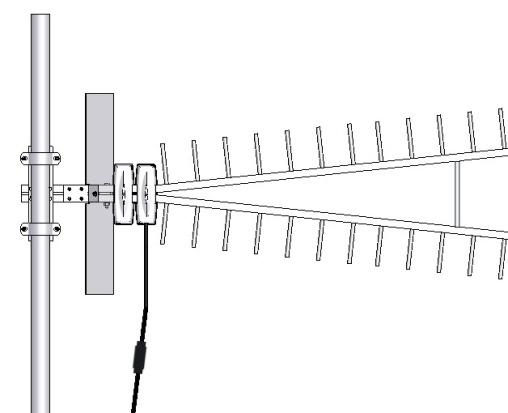 Правильно 					Неправильно1. Параметры согласования1.1. Модуль коэффициента отраженияКомпьютерное моделирование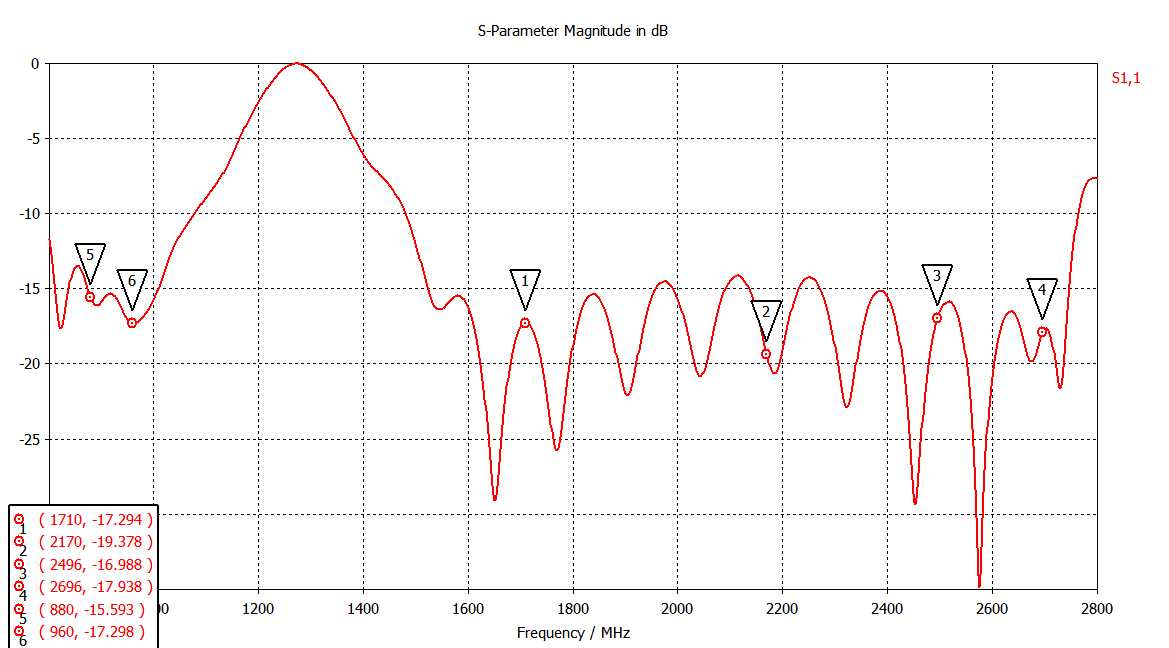 Результат измерений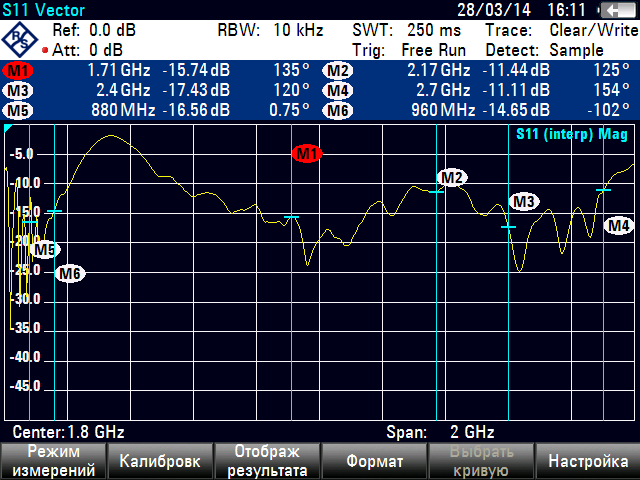 1.2. КСВНКомпьютерное моделирование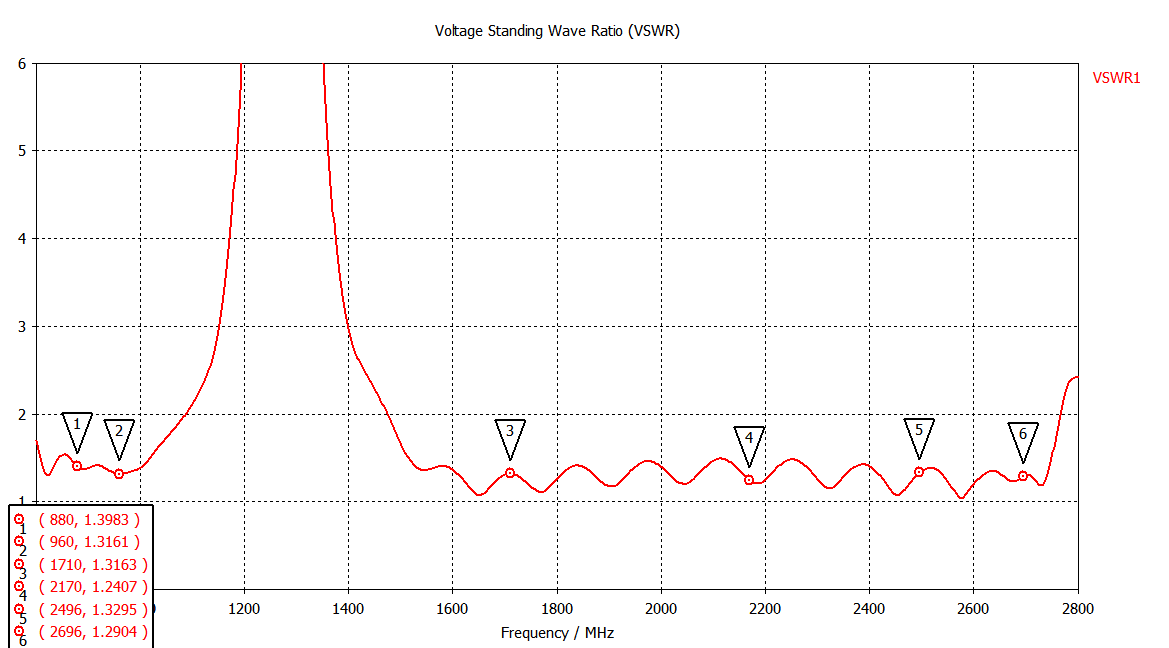 Результат измерений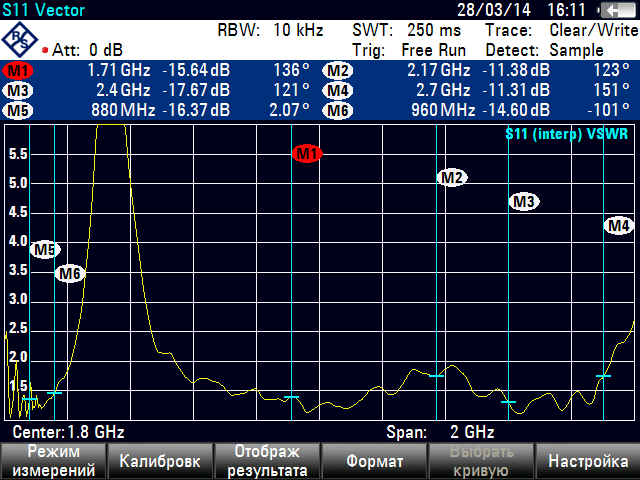 2. Диаграмма направленности в свободном пространствеКомпьютерное моделирование2.1. В диапазоне 900 МГц2.1.1. 3D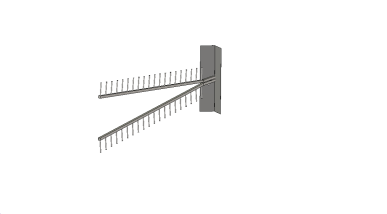 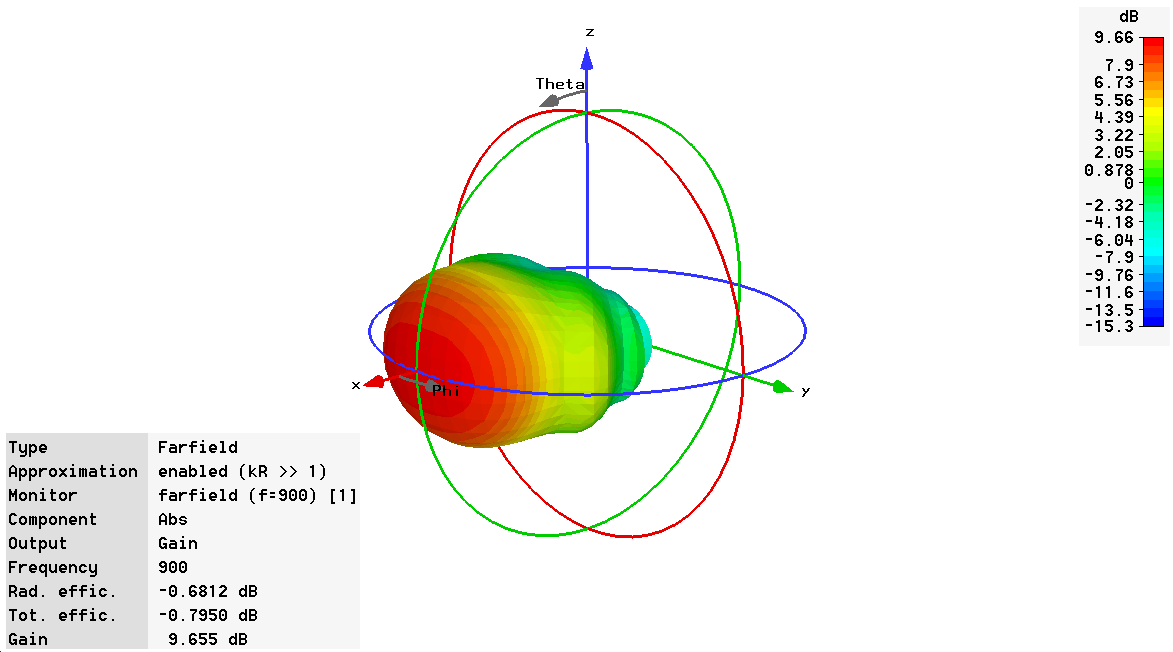 2.1.2. В вертикальной плоскости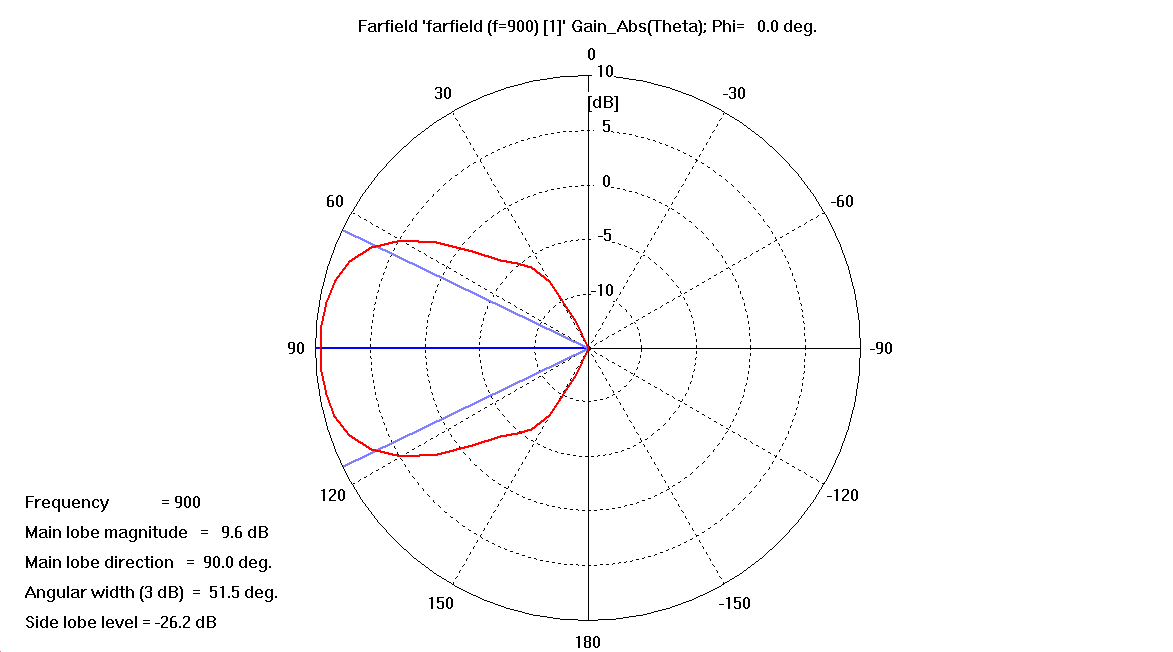 2.1.3. В горизонтальной плоскости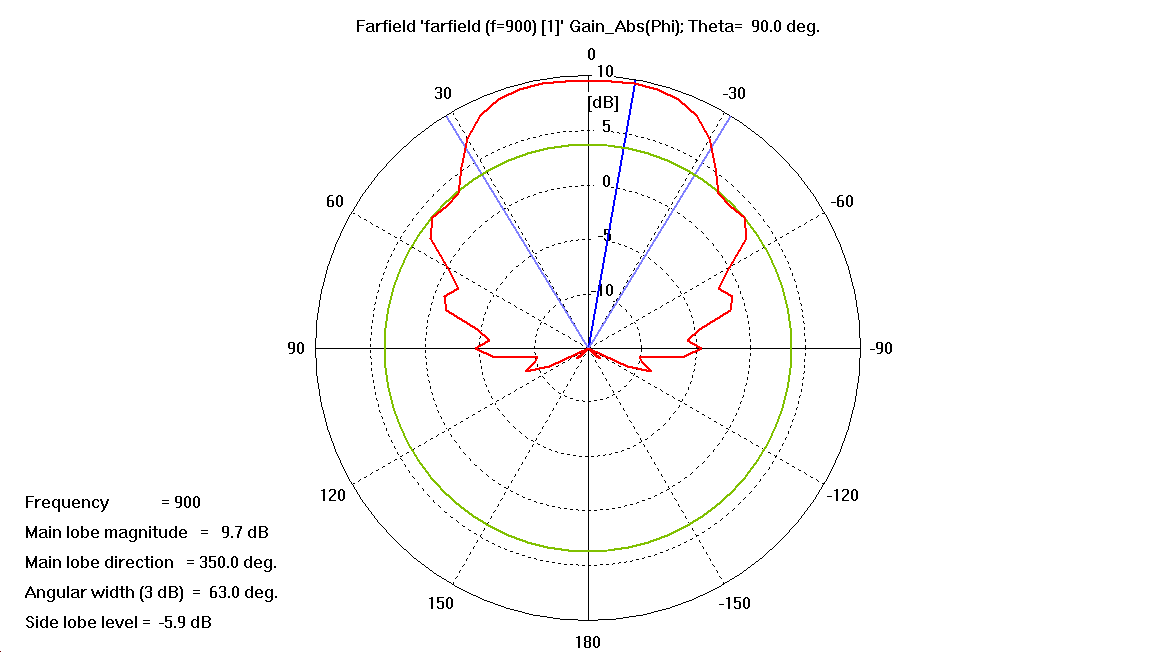 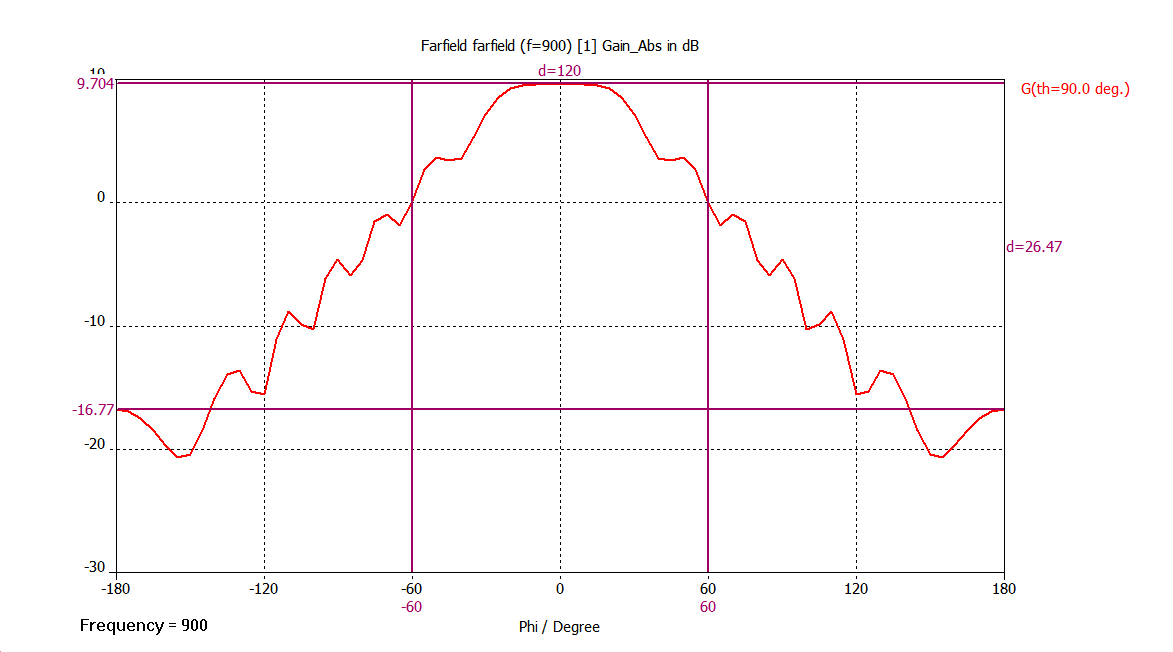 2.2. В диапазоне 1800 МГц2.2.1. 3D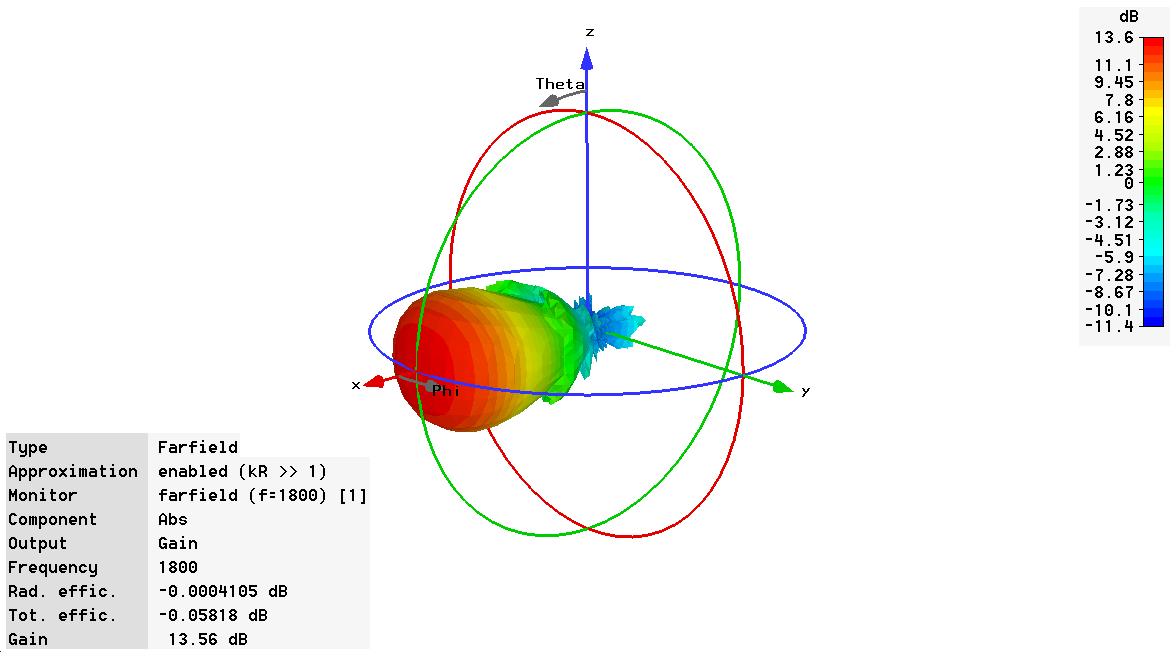 2.2.2. В вертикальной плоскости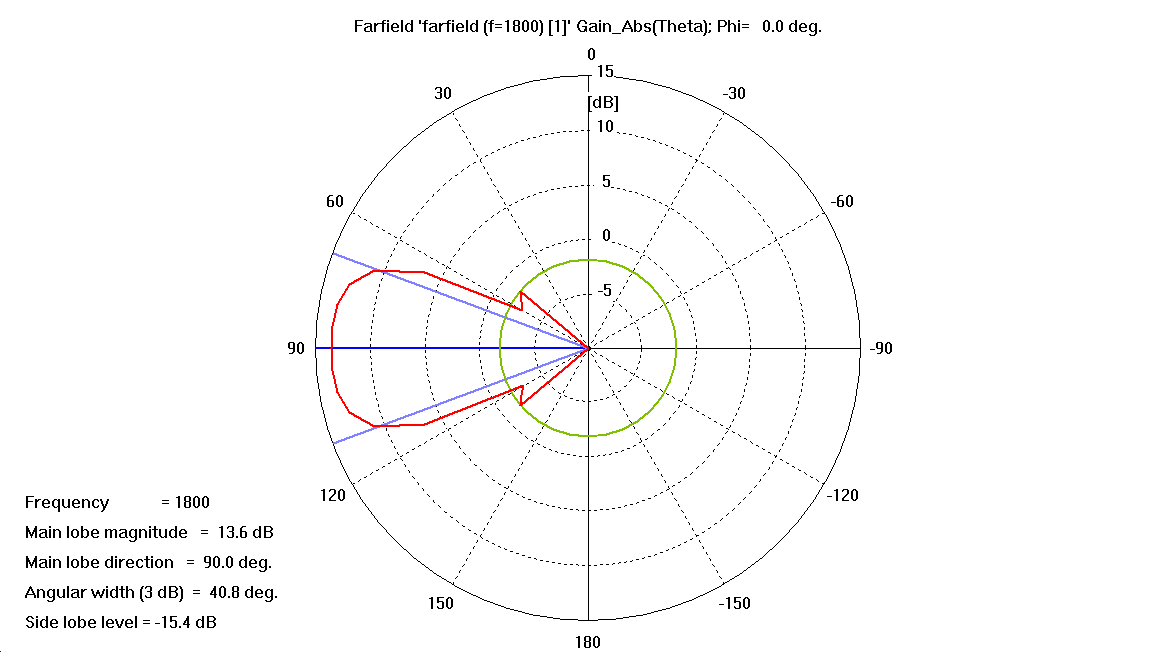 2.2.3. В горизонтальной плоскости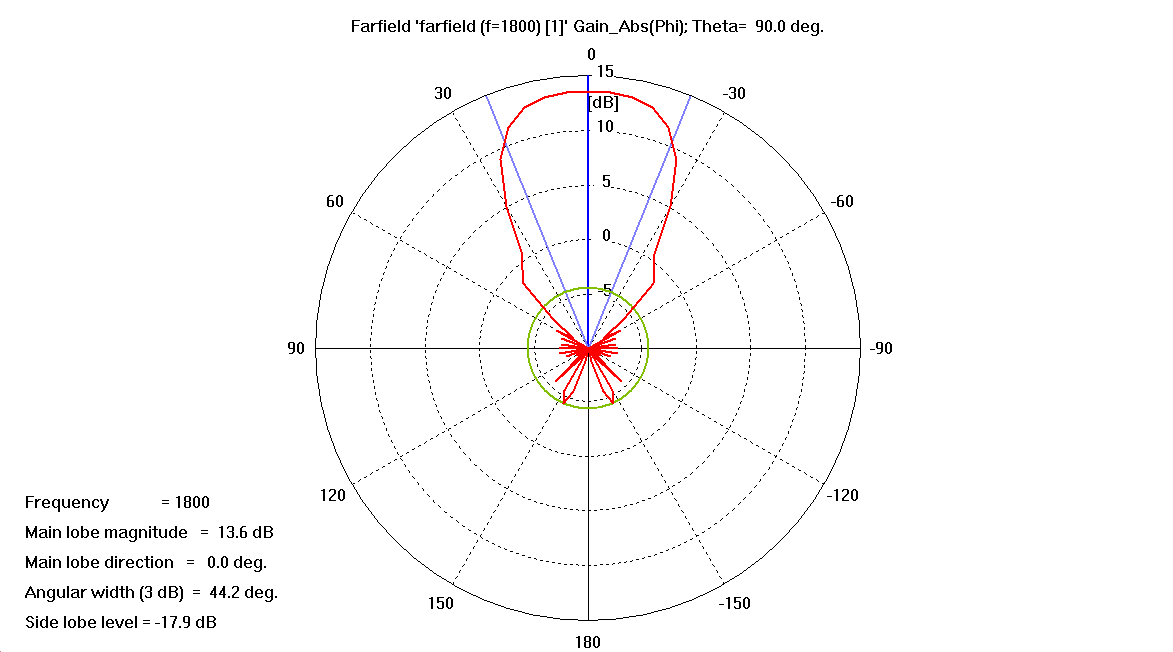 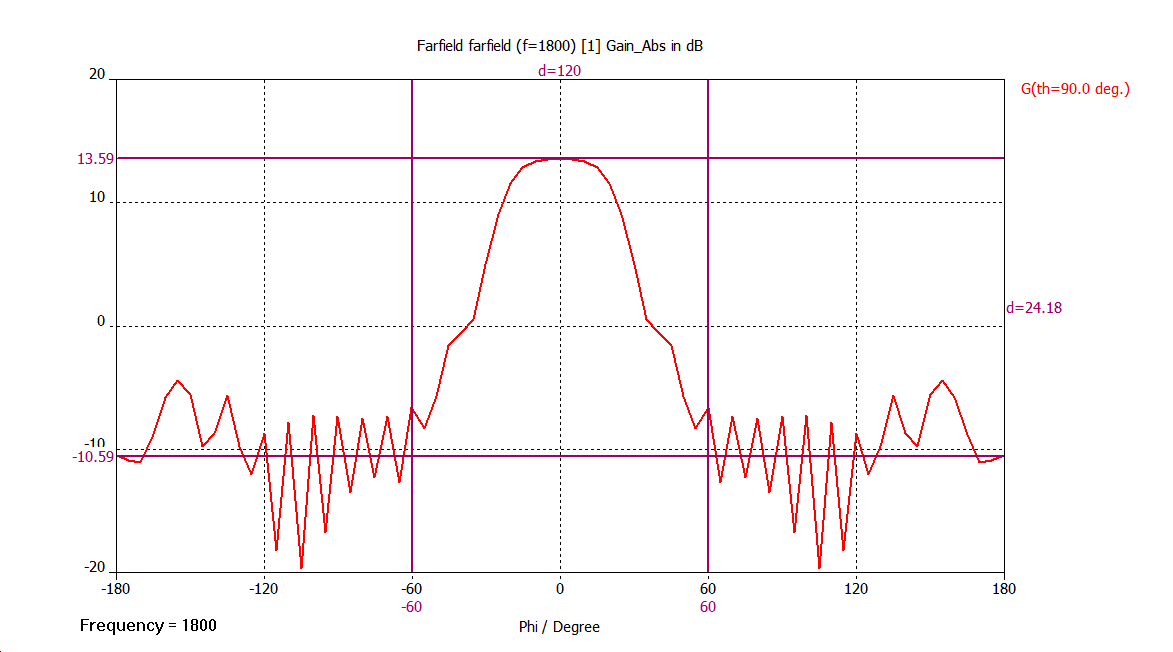 2.3. В диапазоне 3G - 2100 МГц2.3.1. 3D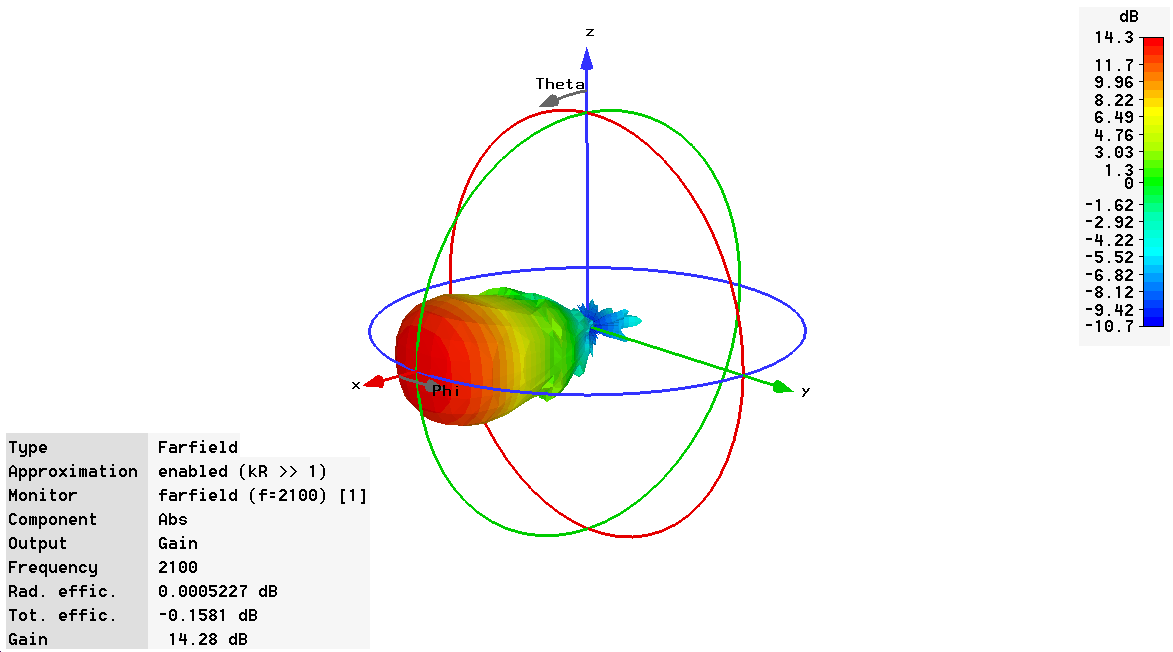 2.3.2. В вертикальной плоскости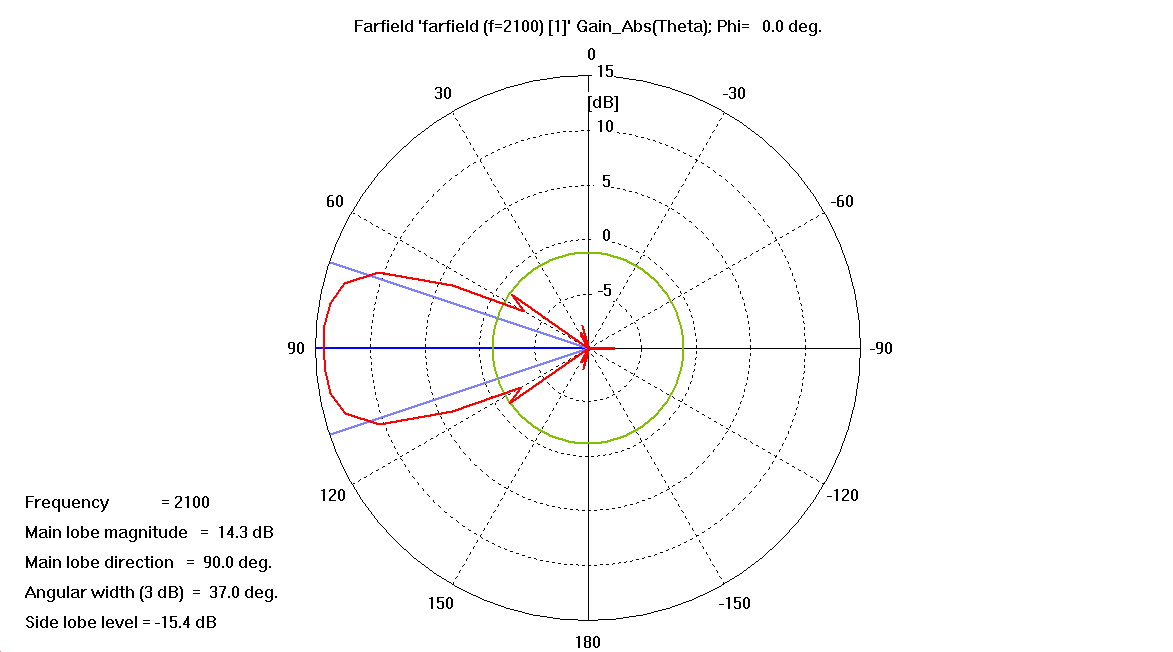 2.3.3. В горизонтальной плоскости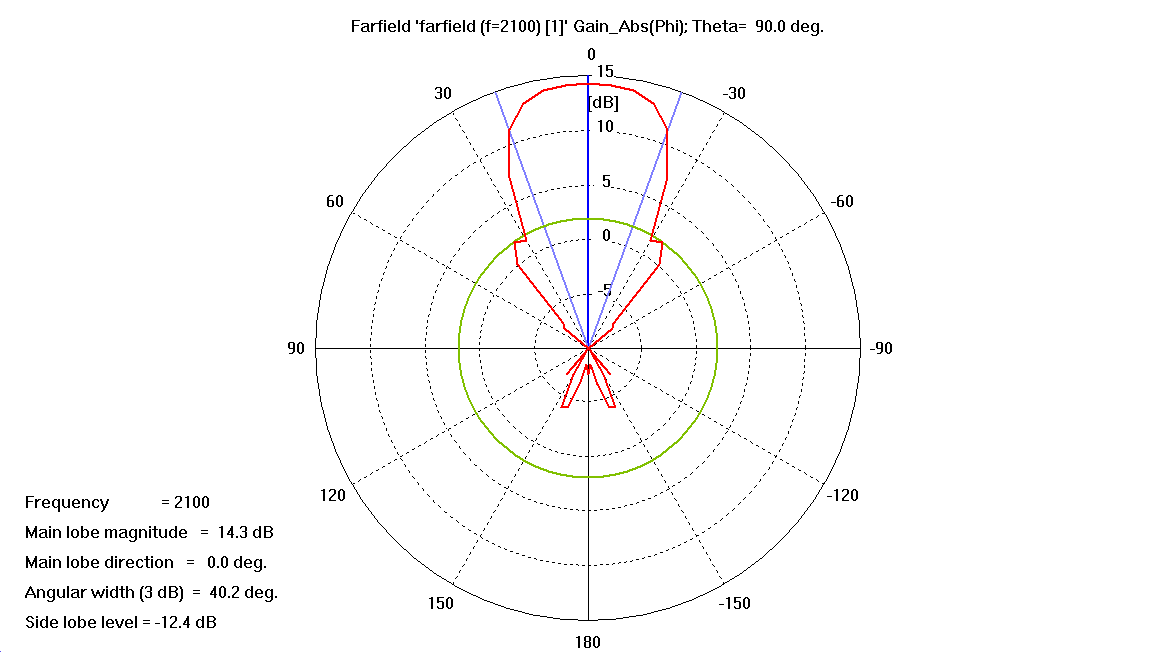 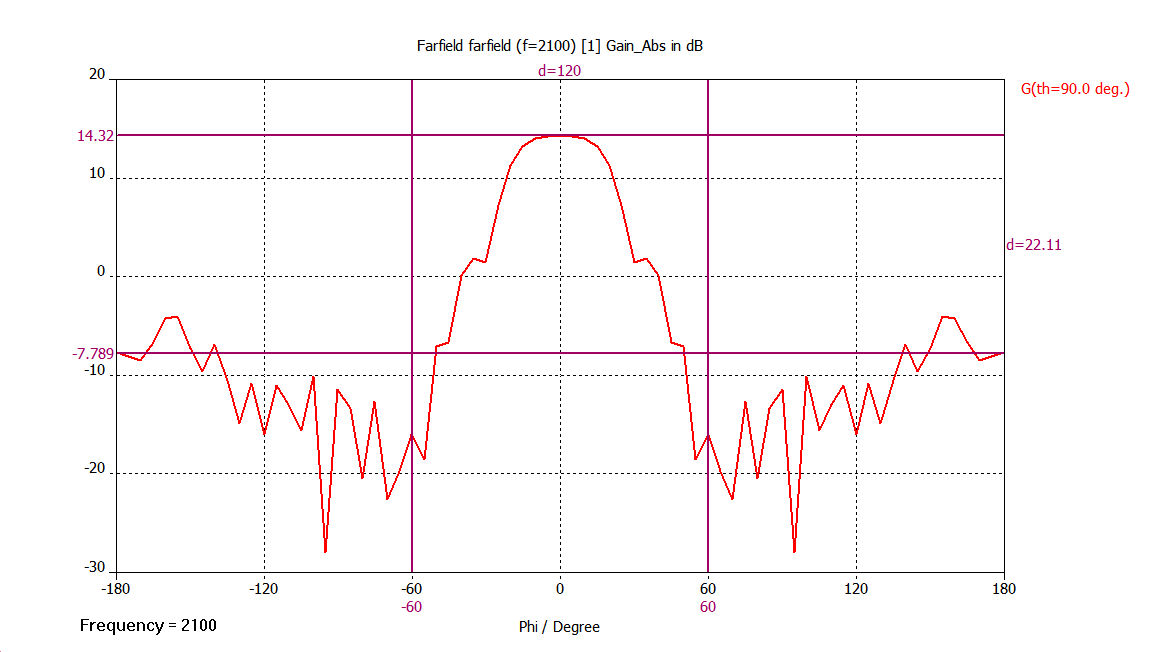 2.4. В диапазоне WiFi - 2400 МГц2.4.1. 3D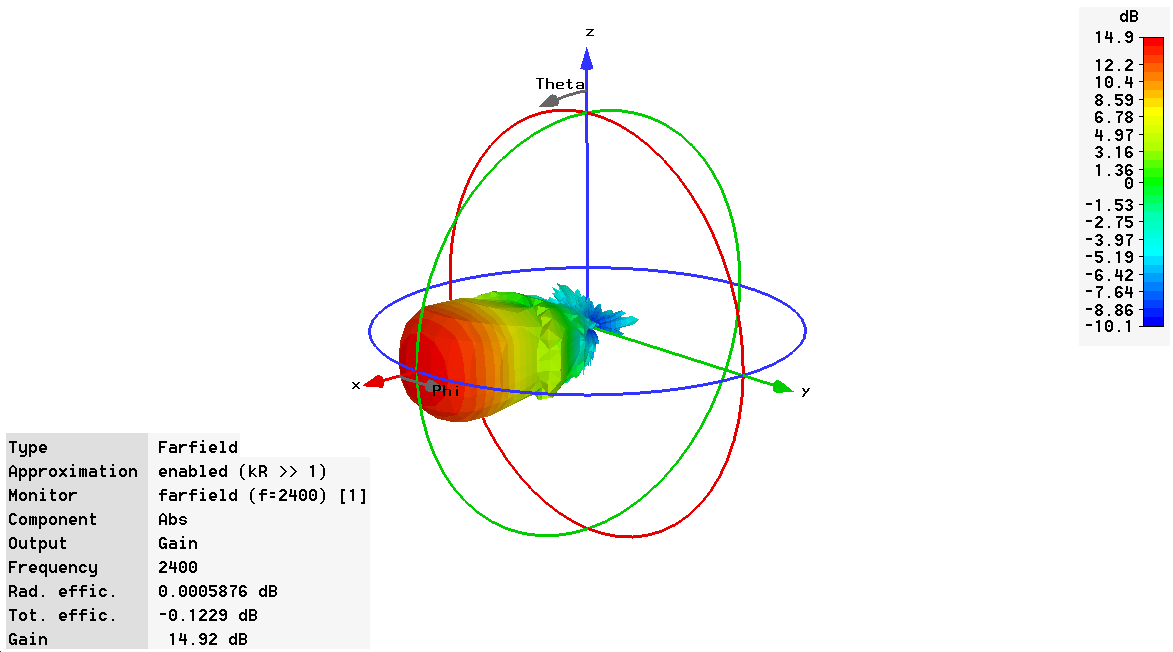 2.4.2. В вертикальной плоскости2.4.3. В горизонтальной плоскости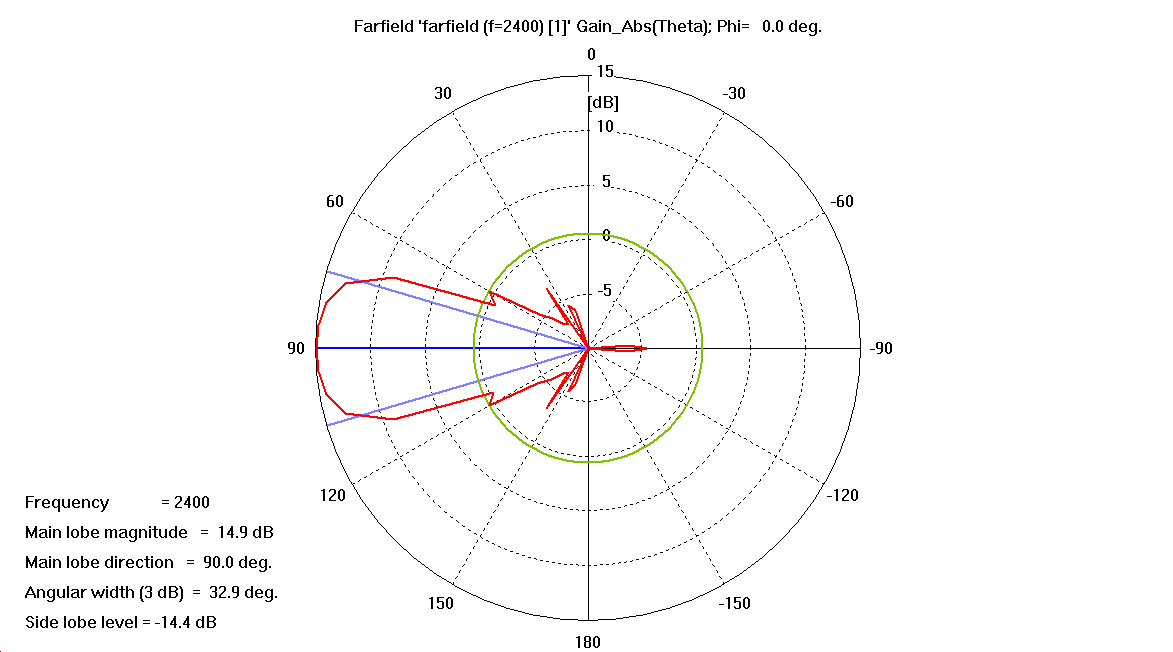 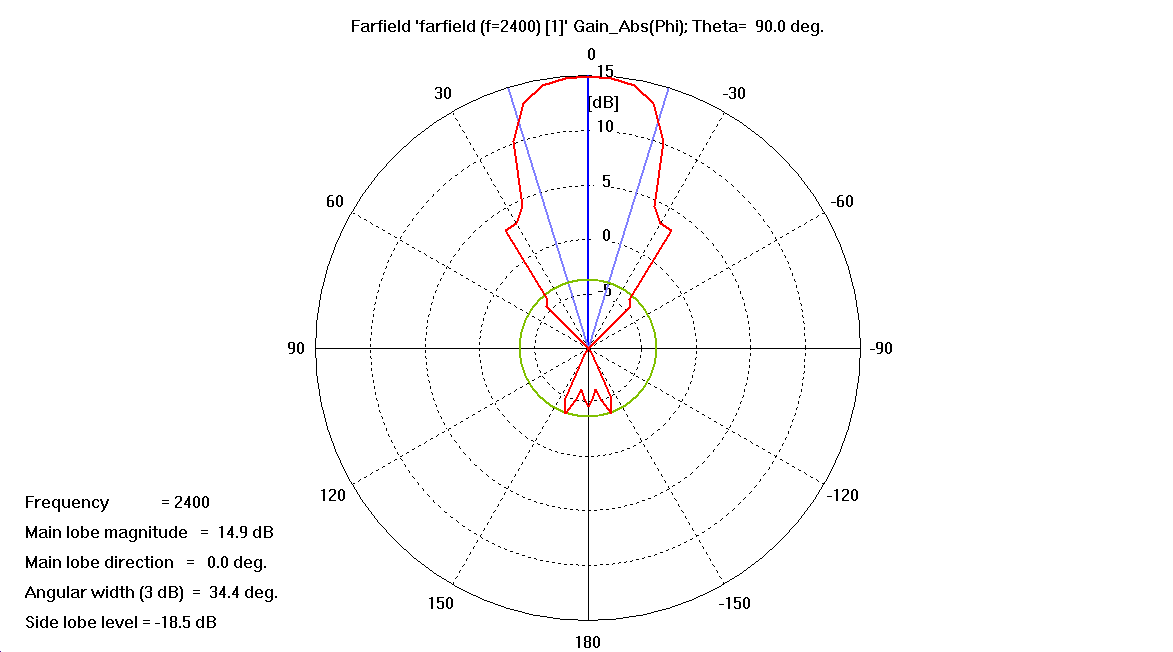 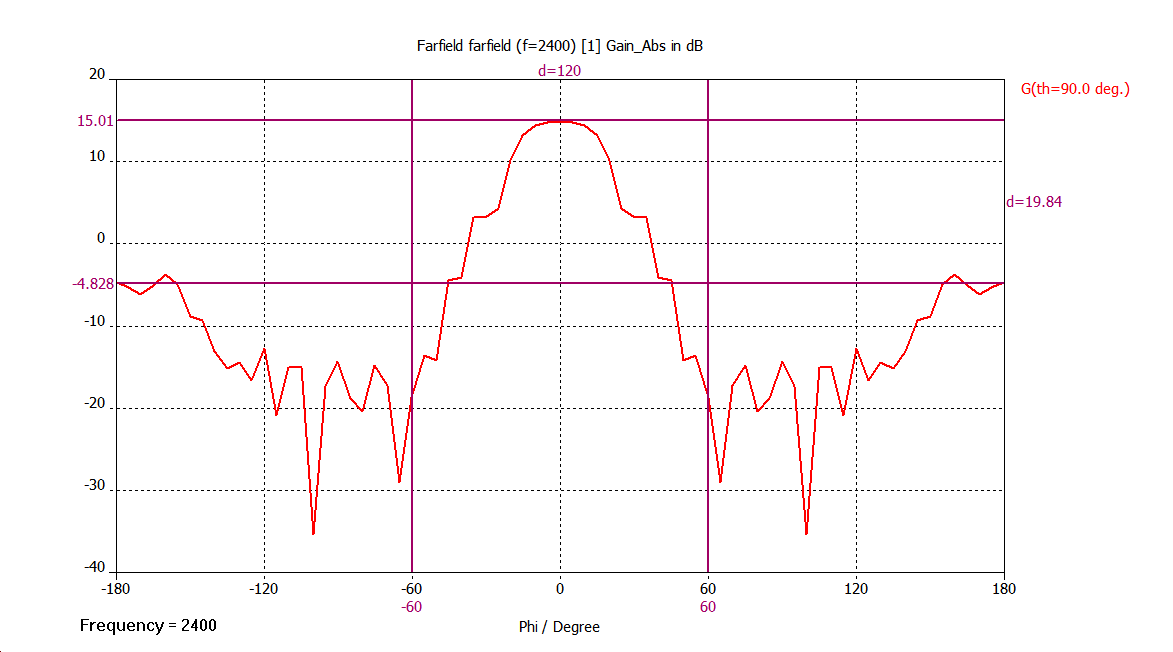 2.5. В диапазоне 4G - 2600 МГц2.5.1. 3D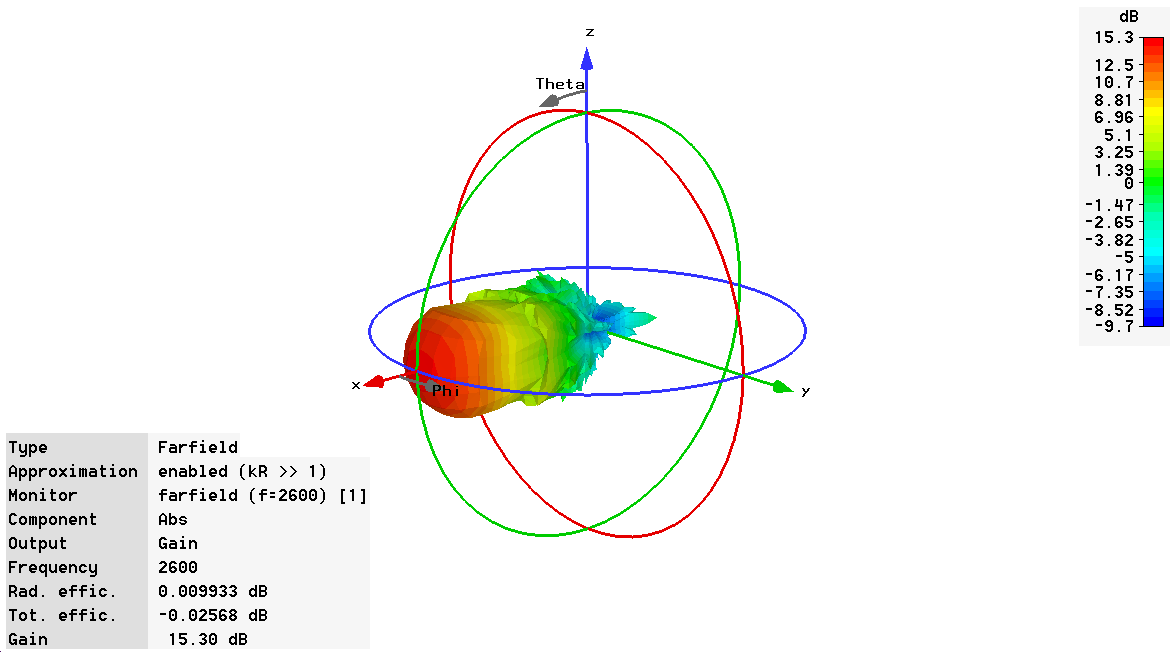 2.5.2. В вертикальной плоскости2.5.3. В горизонтальной плоскости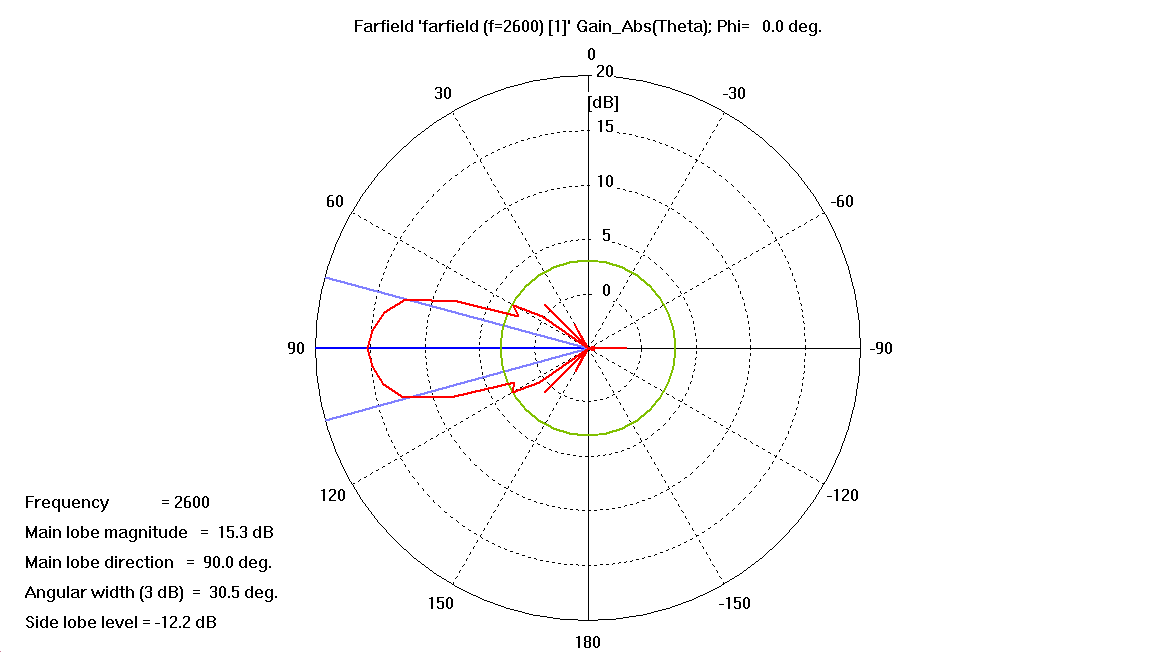 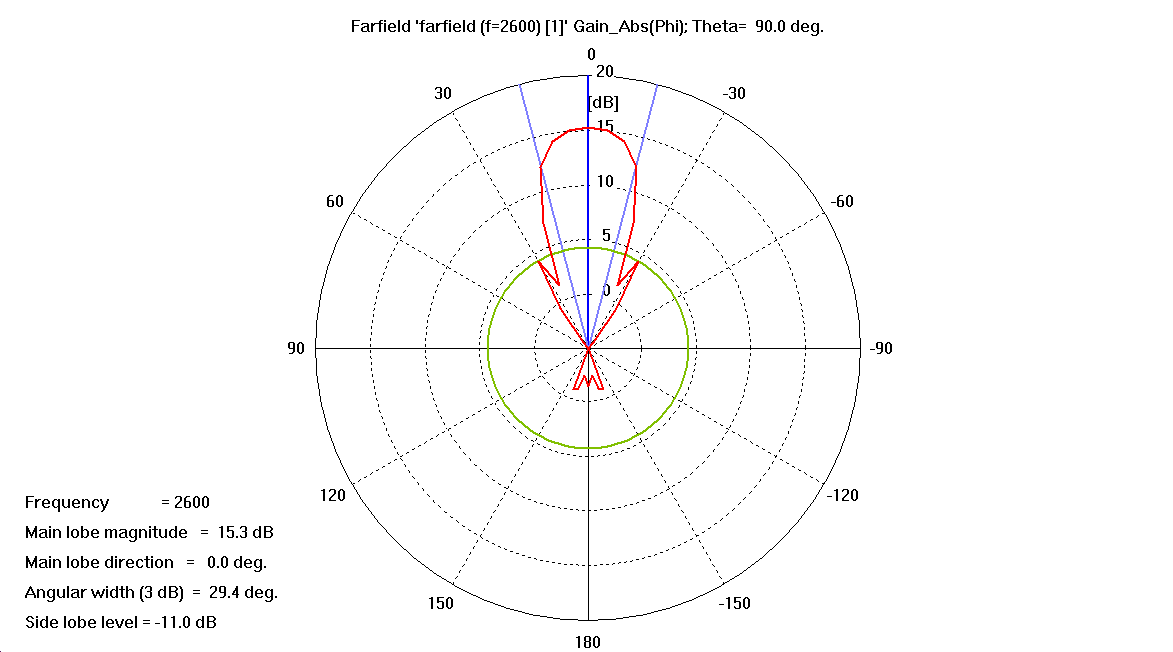 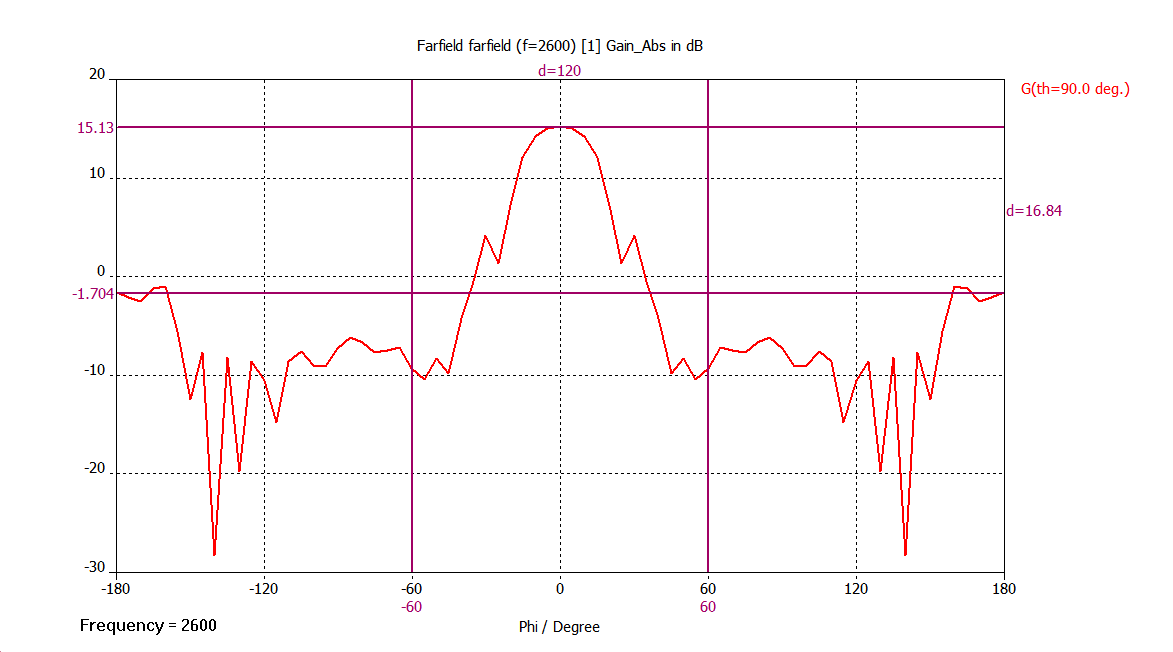 СтандартGSM 900GSM 18003G UMTS 2100WiFi 24004G 2600Диапазон частот, МГц880…9601710...18801900…21702400…24832496…2696Коэффициент усиления в направлении максимума излучения*, дБи9.613.614.314.915.3КСВ, не более (типовое значение)1.8 (1.5)2.5 (1.8)2.5 (1.8)2.5 (1.8)2.5 (1.8)Ширина диаграммы направленности по уровню 50% мощности*, градусовШирина диаграммы направленности по уровню 50% мощности*, градусовШирина диаграммы направленности по уровню 50% мощности*, градусовШирина диаграммы направленности по уровню 50% мощности*, градусовШирина диаграммы направленности по уровню 50% мощности*, градусовШирина диаграммы направленности по уровню 50% мощности*, градусовв вертикальной плоскости 5241373331в горизонтальной плоскости6344403429Уровень боковых лепестков диаграммы направленности*, дБУровень боковых лепестков диаграммы направленности*, дБУровень боковых лепестков диаграммы направленности*, дБУровень боковых лепестков диаграммы направленности*, дБУровень боковых лепестков диаграммы направленности*, дБУровень боковых лепестков диаграммы направленности*, дБв вертикальной плоскости -26-15-15-14-12в горизонтальной плоскости-6-18-12-19-11Коэффициент защитного действия*, дБ2624222017ПоляризациявертикальнаявертикальнаявертикальнаявертикальнаявертикальнаяДиапазон рабочих температур, °C–40…+80–40…+80–40…+80–40…+80–40…+80Грозозащитазаземление по постоянному токузаземление по постоянному токузаземление по постоянному токузаземление по постоянному токузаземление по постоянному токуИсполнение корпусагерметичное IP65герметичное IP65герметичное IP65герметичное IP65герметичное IP65Габаритные размеры, мм1130 х 355x 1361130 х 355x 1361130 х 355x 1361130 х 355x 1361130 х 355x 136Вес (при стандартной длине кабеля снижения), г300300300300300Тип кабеля**RG58A/U low lossRG58A/U low lossRG58A/U low lossRG58A/U low lossRG58A/U low lossДлина кабеля, м0.50.50.50.50.5РазъёмFME-FFME-FFME-FFME-FFME-FДлина кабеля снижения, стандарт**, м1010101010Разъём на кабеле снижения**FME-F (SMA-M, RP-SMA-F, N-M)FME-F (SMA-M, RP-SMA-F, N-M)FME-F (SMA-M, RP-SMA-F, N-M)FME-F (SMA-M, RP-SMA-F, N-M)FME-F (SMA-M, RP-SMA-F, N-M)№НаименованиеКол-во1Антенна в сборе12Рефлектор с кронштейнами13Держатель с двумя хомутами14Винт М3х825Винт М3х1846Гайка М367Шайба М368Винт М4х2549Гайка М4410Шайба М4411Кабель снижения с двумя разъёмами112Термоусадочная трубка 12х100мм113Кабельная стяжка214Инструкция1